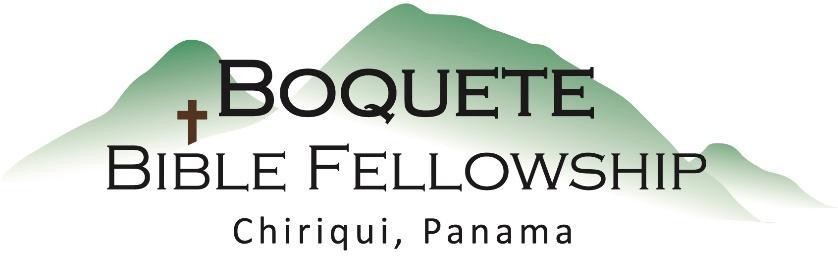 Adoración Dominical – 19 de junio, 2022        Bienvenida y Anuncios          Oración de limpieza: Jeremías 17:9-10            Llamado a la adoración: Salmo 148:1, 7-8, 13            Adoración a través del canto           Adoración a través de las ofrendasLa Oración de Iluminación Sermón: Romanos 1:17aRespuestaBendición: 2  Pedro 3:18Anuncios para esta semanaEstudio Bíblico de los miércoles – Bryan está dirigiendo un estudio Bíblico a las 10:30 acerca de la Guerra de Gog y Magog, de Ezequiel 38-39 para las próximas semanas. ¡Comparta con nosotros!Estudios Bíblico para las damas - Serie de estudio Bíblico – Convertirse en Hermanas de Corazón – ¡Todas las damas están invitadas! Empieza a las 10:00am. Contacte a Karen Gracey para mayor información.Boletín informativo – ¿Está usted en la lista para recibir el boletín? Esta es la forma principal de comunicar lo que sucede durante la semana. Puede apuntarse en la mesa de bienvenida o en boquetebible@gmail.com. Romanos 1:16-17a (NBLA) – La Justicia de Dios… del evangelio, pues es el poder de Dios para la salvación de todo el que cree… la justicia de Dios se revela Notas del Sermón¿Por qué necesitamos la salvación? ¿De qué necesitamos salvarnos?     •   Necesitamos salvación de la __ira__ de __Dios__        contra nuestra __injusticia__.     •   El evangelio es el __poder__ de Dios para rescatarnos de la         __ira__ de Dios.Entonces mucho más, habiendo sido ahora justificados por Su sangre, seremos salvos de la ira de Dios por medio de Él. – Romanos 5:9Una invitación a una mayor y más profunda madurez espiritual¿Cómo salva el evangelio a los creyentes?    •   Las buenas nuevas del evangelio es que Dios nos da gratuitatamente lo que        demanda __de__  nosotros.¿Por qué buscar el crecimiento y la profundidad en nuestra comprensión de la salvación y el evangelio? ¿ Por qué no conformarse con algo  simple, básico y superficial de estas cosas?      •    Sirve para hacer que el evangelio y Jesús mismo sean cada vez más        __preciosos__, más __satisfactorios__, más __gloriosos__, y más        __felices__.    •   A medida que el evangelio se vuelve más y más dulce, más y más precioso         para nosotros con el tiempo, se convierte en una fuente cada vez mayor de          __poder__ en nuestras vidas.